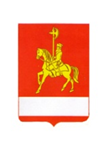 АДМИНИСТРАЦИЯ  КАРАТУЗСКОГО РАЙОНАПОСТАНОВЛЕНИЕ05.07.2022                                          с. Каратузское                                 № 518-пОб утверждении Положения «О передаче на ответственное хранения жителям  с. Каратузское  контейнеров для  сбора твердых коммунальных отходов  приобретаемых за счет средств краевого бюджета» Руководствуясь Федеральным законом от 06.10.2003 №131-ФЗ «Об общих принципах организации местного самоуправления в Российской Федерации», в соответствии с внесением изменений в подпункт  «Л» пункта 1 статьи 1 Закона Красноярского края от 15.10.2015 №9-3724 «О закреплении вопросов местного  значения за сельскими поселениями Красноярского края», краевой государственной программой «Охрана окружающей среды, воспроизводство природных ресурсов», утвержденная  постановлением Правительства Красноярского края от 30.09.2020 №691-п, постановлением администрации Каратузского района от 31.10.2013 №1130-п «Об утверждении муниципальной программы Каратузского района «Содействие развитию местного самоуправления  Каратузского района», на основании Устава  муниципального  образования «Каратузский район», ПОСТАНОВЛЯЮ:1.Утвердить Положение «О передаче на ответственное хранение жителям   с. Каратузское контейнеров для сбора твердых коммунальных отходов приобретаемых за счет средств  краевого бюджета», согласно приложению №1. 2.Утвердить форму договора ответственного хранения контейнеров для сбора твердых коммунальных отходов приобретаемых за счет средств краевого бюджета,  согласно приложению №2.    3.Контроль за исполнением настоящего постановления  возложить на Цитовича А.Н. - заместителя главы района по жизнеобеспечению и оперативным  вопросам. 4.Опубликовать  постановление  в периодическом печатном издании «Вести» муниципального образования «Каратузский район» и  разместить на официальном сайте администрации Каратузского района. 5. Настоящее постановление вступает в силу в день, следующий за днём его официального опубликования в периодическом печатном издании «Вести» муниципального образования «Каратузский район».Глава района	                                                                                К.А. ТюнинПОЛОЖЕНИЕО передаче на ответственное хранение жителям   с. Каратузское контейнеров для сбора твердых коммунальных отходов приобретаемых за счет средств  краевого бюджета	1.Настоящее Положение определяет порядок и условия передаче на ответственное хранение жителям с. Каратузское контейнеров для сбора твердых коммунальных отходов приобретенных за счет  средств бюджета (далее - ТКО).	2.Муниципальное казенное учреждение по обеспечению жизнедеятельности района принимает решение о передаче контейнеров для сбора ТКО на ответственное  хранение жителям района  в порядке и по основаниям, предусмотренным настоящим Положением, и осуществляет заключение договоров ответственного хранения  муниципального имущества (далее - Договор).	3.Передача контейнеров для сбора ТКО на ответственное хранение направлена на реализацию Федерального закона от 24 июня 1998 г. N 89-ФЗ «Об отходах производства и потребления» на территории с.Каратузское Красноярского края. 	4.Приоритетность улиц по установке контейнеров для сбора ТКО определяется по рекомендации администрации Каратузского сельсовета Красноярского края, очередность контейнеров определяется на основании даты подачи заявления.	5.Заявление на получение права ответственного хранения (далее -  Заявление) оформляется   заявителем в свободной форме с указанием адреса установки контейнера по сборке  ТКО с обязательным приложением:	- для граждан – копии паспорта с отметкой о регистрации по месту жительства, которая должна совпадать  с адресом  установки контейнера по сборке ТКО.	6.Прием и регистрация заявлений осуществляется Муниципальным казенным учреждением по обеспечению жизнедеятельности района. Срок рассмотрения заявления с момента его регистрации и предоставления документов, составляет 5 рабочих  дней. 	7.По итогам рассмотрения заявления и представленных документов осуществляется установка контейнера по сборке ТКО, или постановка гражданина на очередь (в случае отсутствия в наличии свободных контейнеров  по сборке ТКО), либо заявитель уведомляется об отказе в передаче контейнера на ответственное хранение в письменной форме.	Основанием для отказа в постановке  и  передаче контейнера по сбору ТКО на ответственное  хранение является:	-отсутствие копии паспорта и постоянной регистрации заявителя на территории  с. Каратузское;	-не совпадение заявленного адреса установки контейнера по сборке ТКО с адресом указанным в  регистрации по месту жительства;	-отсутствие  договора на ответственное хранение контейнера и (или) ненадлежащее использование контейнера.	- отказ заявителя от заключения  договора ответственного  хранения контейнера и (или) ненадлежащее использование контейнера. 	8.Договор ответственного хранения заключается сроком на 1 год с обязательной перерегистрацией в январе следующего года по форме, утвержденной приложением № 2 к настоящему постановлению.	  9.В случае смены места  регистрации житель обязан оповестить администрацию Каратузского района о данном факте, в случае выбытия гражданина за пределы  муниципального  образования «Каратузский район» Красноярского края вернуть контейнер в Муниципальное казенное учреждение по обеспечению жизнедеятельности района. При нарушении условий использования контейнера по сбору ТКО  Муниципальное казенное учреждение по обеспечению жизнедеятельности района может  расторгнуть Договор в одностороннем порядке и  изъять данный контейнер.	10.Жители, принявшие контейнеры по сбору ТКО на ответственное хранение, не вправе передавать его третьим лицам. 	11. Контроль за эффективным использованием и сохранностью контейнера, переданного на ответственное хранение, осуществляется  Муниципальным казенным учреждением по обеспечению жизнедеятельности района.Договор № ответственного хранения контейнеров для сбора твердых коммунальных отходов приобретаемых за счет средств краевого бюджета                                                                                                                     _________дата заключения__________________________________________, именуемая (ый) в дальнейшем «Поклажедатель» в лице __________________________________________, действующего на основании __________ с одной стороны и ______________________________________________________ проживающая по адресу: ___________________________________________________________________ именуемая (ый) в дальнейшем «Хранитель» с другой стороны, заключили настоящий договор о нижеследующем:1 .Предмет договора1.1 «Хранитель» принимает на себя обязательства безвозмездно оказать «Поклажедателю» услугу ответственного хранения объекта муниципальной собственности (далее объект) – мусорного контейнера № ____2.Обязанности сторон«Хранитель» обязан принимать все необходимые меры, предусмотренные законом и обычаями делового оборота, в том числе соблюдать противопожарные, санитарные и иные правила, предусмотренные свойствами переданного на хранение объекта, для обеспечения его полной сохранности.«Хранитель» не вправе осуществлять в отношении объекта  права собственника.«Хранитель» вправе использовать переданное на хранение
объект по назначению.«Хранитель» не вправе без письменного согласия «Поклажедателя» предоставлять возможность третьим лицам пользоваться переданным на хранение объектом.«Хранитель» не в праве без письменного согласия «Поклажедателя» передавать вещи на хранение третьим лицам.2.6	«Поклажедатель» имеет право контролировать действия  «Хранителя»
по сохранности объектом.2.7	В случае неэффективности мер по сохранности объекта «Поклажедатель» имеет право решать  вопрос  о расторжении договора ответственного хранения  в одностороннем порядке.2.8. «Хранитель» обязан создать площадку под мусорный контейнер в соответствии с СанПиН № 42-128-469-088.З. Ответственность сторон3.1 Стороны несут ответственность за неисполнение или ненадлежащее исполнение договора в соответствии с действующим законодательством Российской Федерации.4.Порядок расторжения и изменения договора4.1.Все изменения и дополнения к договору оформляются письменно и подписываются уполномоченными представителями сторон.4.2.Все споры и разногласия, возникающие при исполнении настоящего договора, будут решаться путем переговоров между сторонами. В случае невозможности решения споров путем переговоров, стороны разрешают спора в соответствии с действующим законодательством.4.3.Настоящий договор может быть расторгнут по соглашению сторон или по основаниям, предусмотренным действующим законодательством Российской Федерации.4.4. В случае неисполнения подпунктов 2.1. - 2.8. настоящего договора, договор может быть расторгнут «Поклажедателем» в одностороннем порядке.5. Заключительные положения5.1	Настоящий договор составлен в двух  экземплярах, имеющих одинаковую
юридическую силу, по одному для каждой стороны.5.2	Договор считается ежегодно продленным, если ни одной из Сторон не поступит заявление о его расторжении за месяц до окончания договора.Приложение № 1 к постановлению администрации Каратузского района от 05.07.2022 № 518-пПриложение № 2 к постановлению администрации Каратузского района от 05.07.2022 № 518-п6.Адреса   реквизиты сторон:Поклажедатель: Реквизиты Руководитель МУК по обеспечению жизнедеятельности района_______________/ /МП                          Хранитель:                        Ф.И.О.                        паспорт ____серия, номер_____,                        выдан____________, адрес регистрации                         места жительства __________________                     Ф.И.О.                          _______________/ __________/